Prot. 84-2020/2023							                 Monreale, 12 Ottobre 2023Ai Responsabili parrocchiali A.C.R., Giovani e Adulti								Ai Presidenti parrocchiali								Agli Assistenti parrocchialiOggetto: Festa del CIAO Unitaria 2023 - Prizzi 12 Novembre 2023Carissimi,lo scorso 16 settembre, durante l’assemblea diocesana di apertura dell’anno associativo, abbiamo comunicato che domenica 12 novembre 2023 p.v., vivremo una giornata di festa unitaria. Vogliamo condividere la GIOIA dei nostri ragazzi, tipica delle feste del CIAO, con tutti i soci giovanissimi, giovani e adulti. Siamo certi che attraverso i bans, i canti, il corteo, le attività di settore e le riflessioni proposte, daremo testimonianza alla città di Prizzi della vitalità della nostra realtà associativa. Il tema che animerà questa giornata è legato alla prima indicazione che Papa Francesco ci ha consegnato, qualche anno fa, nella sua Lettera Enciclica Laudato sì: affinchè tutti possano prendersi cura della Casa comune. Indicazione che inevitabilmente anima la cura delle relazioni tra le persone e l’impegno di entrare in modo nuovo in contatto con la realtà dove viviamo; divenendo così una presenza significativa e di cambiamento, come ci chiede oggi il Sinodo della Chiesa sulla sinodalità. Il tema della Casa Comune suscita il desiderio di aprire orizzonti di speranza e spalanca strade intrise di coraggio per arginare l’inquinamento ecologico e salvagauardare l’ambiente. Ci auguriamo infine, che questo  tempo vissuto insieme offra alla nostra associazione la possibilità di poter riflettere su azioni concrete da poter attuare per tutelare le meraviglie del Creato per le nostre generazioni future.Allora tutti insieme, adulti, giovani e ragazzi dell’ACR, siamo pronti a far sentire al mondo che:A Contatto! Il CReato è casa tua!Sarà questo infatti il titolo della nostra festa!Sarà una giornata ricca di sorprese, musica, giochi e tanto altro; l’importante è arrivare con il desiderio di fare festa!A noi il compito di continuare a spronare le nostre associazioni e le realtà parrocchiali, gli amici e i simpatizzanti! Non rinunciamo a fare festa, non rinunciamo alla nostra gioia!      Il Presidente 		             L’Equipe Diocesana ACR	          L’Assistente Unitario     Benedetto Caruso 					                                    Don Pietro Macaluso NOTE TECNICHEIl programma di massima per la giornata prevede:PIANO AOre 09.30: Arrivo dei pullman in Piazza 4 Novembre, che poi si sposteranno per il parcheggio in via Sandro Pertini.Tutti proseguiranno in corteo verso Piazza V.E. Orlando (Chiesa di Santa Rosalia) con registrazione delle parrocchie e colazione.Ore 10.15: Corteo verso il Parco Madonna per le vie del Creato e giochi a stand durante il percorso (Via Giacomo Matteotti, Corso F. Aprile e/o Via Alcide de Gasperi, Via Cavour, Corso Umberto I, Spiazzo Sparacio, Salita Crocifisso, Via Marino, Parco Madonna)Ore 11.30: arrivo al Parco e accoglienza Ore 13.00: Pranzo a saccoOre 14.30: Attività di settore e ACR:                  ACR al Parco Madonna                   Giovanissimi presso la Chiesa di Sant’AntonioOre 14.45: Adulti e Giovani - presso la Chiesa San Nicola         presentazione del libro “Verso Noi” di Giuseppe Notarstefano - Presidente Nazionale di AC.                    Interverranno: Gino Gandolfo - Direttore Ufficio Pastorale Sociale Diocesi di Trapani		                    Katia Lo Monaco - Consigliere Diocesano AC PalermoOre 16:00: Celebrazione Eucaristica nella Chiesa di San Giorgio Ore 17:00: Saluti e partenza da Piazza Madrice verso Piazza 4 Novembre. Nota Tecnica: Si consiglia di portare una felpa e di indossare scarpe comode. Per il pranzo a sacco portare borraccia (poiché l'acqua è potabile e si può riempire in loco).In presenza di pioggia si opterà per il seguente piano B.PIANO BTUTTO AL PALAZZETTO DELLO SPORTC/DA Salaci- Ciascuna parrocchia è invitata a preparare: un “Segnaparrocchia” (cartellone) nel quale verrà indicato il nome, il simbolo della parrocchia dove riprodurre un elemento del Creato (del territorio di appartenenza) che non viene rispettato. Esempio: mare pieno di plastica, boschi bruciati, industrie e periferie dei paesi ecc.- “Segnaragazzo”, a scelta libera un elemento della Natura.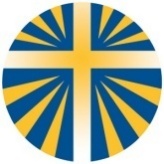 Arcidiocesi di MonrealeAzione Cattolica ITALIANABeata Pina SurianoPresidenza diocesana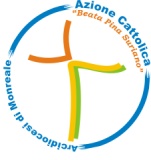 